အားလုံးအကျုံးဝင်သင်ကြားရေးအလေ့အကျင့်သင်တန်းဆရာလမ်းညွှန်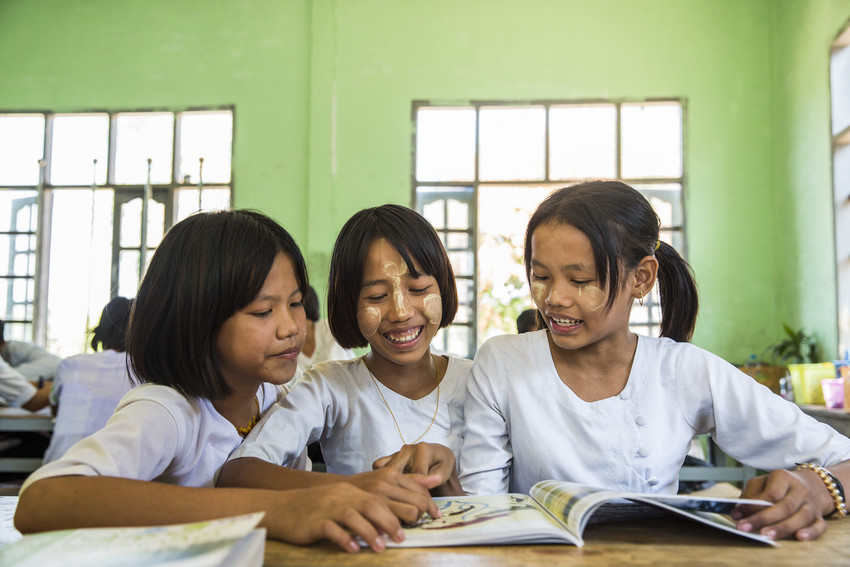 Source: VSO Image libraryသင်ရိုးပိုင်း ၇တက်ကြွစွာ ပါဝင်ခြင်းသင်ရိုးပိုင်း ၇။ တက်ကြွစွာ ပါဝင်ခြင်းခြုံငုံသုံးသပ်ချက်အပြုသဘောဆောင်ကာ သင်ယူသူအားလုံးအကျုံး၀င်သည့် သင်ယူမှုဝန်းကျင်တစ်ရပ်ကို သင်ယူသူအားလုံးအတွက် မည်သို့ ဖန်တီးနိုင်ကြောင်း ကြည့်ရှုလေ့လာသည့် သင်ရိုးပိုင်း ၁၅ ခုမှ သတ္တမပိုင်းဖြစ်ပါသည်။ သင်ယူသူအားလုံးအကျုံးဝင်သည့် သင်ကြားရေး အလေ့အကျင့်များသည် ၂၁ ရာစု ကျွမ်းကျင်မှုများဖြစ်သည့် ဝေဖန်ပိုင်းခြားတွေးခေါ်မှု၊ ဆက်သွယ်ရေး၊ ပူးပေါင်း ဆောင်ရွက်မှုနှင့် ဖန်တီးနိုင်စွမ်းတို့ကို မည်ကဲ့သို့ အားပေး၊ ပျိုးထောင်၊ အသုံးပြုမည်ဖြစ်ကြောင်း တွေ့ရှိနိုင်ပါမည်။ ဤသင်ရိုးပိုင်းများသည် မြန်မာနိုင်ငံရှိ ပညာသင်ကြားသူများနှင့် ပညာရေးကိုလေ့လာသင်ယူနေသူများအတွက် ဖြစ်ပါသည်။ ကျောင်းသူ/သားနှင့် သင်ယူသူဟူသော ဝေါဟာရများကို သင်ရိုးပိုင်းတစ်လျှောက် လဲလှယ်သုံးစွဲသွားပါမည်။သင်ယူမှုဂျာနယ်သင်ယူမှုဂျာနယ်ရှိကြောင်း၊ သင်ရိုးပိုင်းအတွက် မည်သို့ရည်ရွယ်အသုံးပြုကြောင်း သင်တန်းသူ/သားအားလုံး သတိမူမိ ကြပါစေ။ သင်တန်းသူ/သားစာအုပ်မှ ဂျာနယ်ကို အကောင်းဆုံးပြီးအောင်ရေးနည်းအကြံပြုချက်ကို ထောက်ပြပါ။ လုပ်ဆောင်ချက်အဖြေ အားလုံး ဂျာနယ်တွင်းရေးထားရပါမည်။ ပြန်လှန်သုံးသပ်မှုသည် သင်ယူမှုဖြစ်စဥ်၏ အ‌ရေးကြီးသောအပိုင်းတစ်ခုဖြစ်ကြောင်း၊ လုပ်အပ်သည့် လုပ်ဆောင်ချက် တစ်ခုဖြစ်ကြောင်း သတိချပ်ပါ။ သင်ရိုးပိုင်းတစ်လျှောက်လေ့လာရင်း စိတ်ဝင်စားဖွယ် စကားလုံး၊ စကားစု၊ ဝေါဟာရသစ်များကို သင်တန်းသားများ မှတ်သားကြပါစေ။လေ့လာနည်းအကြံပြုချက်သင်ရိုးပိုင်းကို မည်ကဲ့သို့ပြီးအောင်လုပ်ရမည်ဖြစ်ကြောင်း ရှင်းပြရန်အရေးကြီးပါသည်။ သင်တန်းသူ/သားများမှ အချိန်ယူပြီး သင့်တော်သည့် အချိန်ဇယားတစ်ခုဆွဲကာ ဖြစ်နိုင်လျှင် လုပ်ဖော်ကိုင်ဖက်များနှင့် အဖြေတိုက်ရန်လိုပါသည်။ တွေးတော/တွဲဖက်/ ဝေမျှသည့် think/pair/share နည်းလမ်းသည် သင်တန်းသူ/သားများ ပူးပေါင်းဆောင်ရွက်ရန်၊ အတွေးအမြင်ဖလှယ်ရန်၊ မေးခွန်းမေးရန်၊ လုပ်ထားသည်များစစ်ဆေးရန်နှင့် တုံ့ပြန်ဖြေကြားရန်နည်းလမ်းကောင်းတစ်ခု ဖြစ်ပါသည်။အားလုံးအကျုံးဝင် သင်ကြားရေးအလေ့အကျင့် CPD သင်ရိုးပိုင်း နောက်ခံအကြောင်းသင်ရိုးပိုင်းများတွင် ပညာရေးအခင်းအကျင်းအားလုံးတွင် ဆောင်ရွက်နေသည့် ပြုပြင်ပြောင်းလဲမှုကို ထင်ဟပ်သည့် အားလုံး အကျုံးဝင်မှု၊ ကျား/မသာတူညီမျှမှုနှင့် ၂၁ ရာစုကျွမ်းကျင်မှုဟူသော အဓိကအကြောင်းအရာ ၃ ခု ပါရှိပါသည်။ ဤအကြောင်း အရာများသည် သင်ရိုးညွှန်းတမ်းနယ်ပယ်အားလုံးတွင် အဓိကကျပြီး မြန်မာ့ပညာ‌ရေးမျှော်မှန်းချက်နှင့် ရေရှည်တည်တံ့မည့် ဖွံ့ဖြိုးမှုအတွက်သာမက ကမ္ဘာ့အနာဂတ်အတွက်လည်း ပဓာနကျလျက်ရှိပါသည်။ ဤသင်တန်းကို သင်တန်းသူ/သားများမှ သင်ကြားရေးဆိုင်ရာ၊ ကျောင်းသူ/သားများ၏သင်ယူမှုနှင့် ၎င်းတို့ကောလိပ် (သို့) ကျောင်းတို့၏ အကျုံးဝင်မှုအပေါ်သက်ရောက်မှုဆိုင်ရာ ၎င်းတို့၏ ယုံကြည်ချက်နှင့် သဘောထားများကို စိန်ခေါ်ခြင်းဖြင့် စိတ်ဝင်တစား ပါဝင်ဆွေး‌‌နွေးနိုင်အောင် စီစဥ်ရေးဆွဲထားပါသည်။ သင်တန်းဆရာ/မတစ်ဦးအနေဖြင့် သင်ရိုးပိုင်းတစ်လျှောက် တက်ရာက်သူများ၏ ယုံကြည်ချက်နှင့်သဘောထားများကို စိန်ခေါ်နိုင်မည်ဟု မျှော်လင့်ပါသည်။သင်တန်းဆရာ/မအနေဖြင့် သင်တန်းအတွင်း အားလုံးအကျုံးဝင်မှုဆိုင်ရာ သင်ကြားရေးနည်းစနစ် အတော်များများကို ထည့်သွင်း အသုံးပြုရန်လည်း အရေးကြီးပါသည်။ တက်ရောက်သူများသည် ၎င်းတို့၏ စွမ်းရည်၊ စိတ်ဝင်စားမှုနှင့် ကျွမ်းကျင်မှုတို့ကို ထောက်လျက် ၎င်းတို့လုပ်နိုင်သည့်နှုန်းဖြင့် လုပ်ကြပါစေ။ သင်ရိုးပိုင်းများတွင် အပြုသဘောဆောင်သည့် သင်ယူမှုဝန်းကျင်များ မည်ကဲ့သို့ ဖန်တီးကြောင်း ကြည့်ကြပါမည်။ အားလုံး အကျုံးဝင် သင်ကြားမှုအလေ့အကျင့်ဖြင့် ကျား/မသာတူညီမျှမှုကို ပံ့ပိုးပုံ၊ ၂၁ ရာစုကျွမ်းကျင်မှုများဖြစ်သည့် ဝေဖန်ပိုင်းခြား တွေးခေါ်မှု၊ ဆက်သွယ်မှု၊ ပူးပေါင်းဆောင်ရွက်မှုနှင့် ဖန်တီးနိုင်စွမ်းတို့ကို အားပေးကြောင်း တွေ့ရပါမည်။ သင်ရိုးပိုင်းတစ်ခုချင်းတွင် သင်တန်းသူ/သားများ မိမိတို့ကြိုက်သည့် အမြန်နှုန်းဖြင့် လုပ်နိုင်သည့် လုပ်ဆောင်ချက်များ အစဥ်လိုက် ပါဝင်ပါသည်။ သင်ရိုးပိုင်းကိုလုပ်ပြီးလျှင် ပေးထားသောအဖြေများမှ အဖြေမှန်ရွေးသည့် ပဟေဠိတစ်ခုကို ဖြေရပါမည်။သင်ရိုးပိုင်း ၇ သင်ကြား‌‌ရေးရလဒ်များကျောင်းသူ/သားများအား မိမိတို့၏သင်ယူမှုတွင် ကိုယ်တိုင်ကိုယ်ကျ ပါဝင်လာစေနိုင်ပုံနှင့် စူးစမ်းမှု အခြေပြုနှင့် ပြဿနာ အခြေပြု သင်ယူမှုအတွက် ချဥ်းကပ်ပုံများကို သင်တန်းသူ/သားတို့တွေးတောရန် ဤသင်ရိုးပိုင်းက အားပေးထားပါသည်။ သင်ရိုးပိုင်းလုပ်ဆောင်ချက်များပြီးအောင်လုပ်ရန် ၇ နာရီခန့် ကြာမြင့်ပါမည်။သင်ရိုးပိုင်း ၇ လုပ်ဆောင်ချက်များအတွက် နောက်ထပ်ညွှန်ကြားချက်များသင်ရိုးပိုင်း ၇ အဆုံးသတ်ပ‌‌ဟေဠိ အဖြေအဖြေကိုစာလုံးမည်းဖြင့်ပေးထားသည်။မေးခွန်း ၁ - ပြောင်းပြန်သင်ကြားသည့်စာသင်ခန်းဟူသည်အဘယ်နည်း။ ခ) သင်ခန်းစာ‌ပါ အသိပညာနှင့်ကျွမ်းကျင်မှုများကို အသုံးချဆွေးနွေးနိုင်ရန် သင်ယူမှုပစ္စည်းများကို ကျောင်းသူ/သားတို့ ကြိုတင် သင်ခန်းစာ‌မတိုင်မီ ကြိုတင်လေ့လာကြသည်။ရှင်းလင်းချက် - ပြောင်းပြန်သင်ကြားသည့် စာသင်ခန်းတွင် သင်ခန်းစာမတိုင်မီ ကျောင်းသူ/သားတို့ကို စာရွက်စာတမ်း၊ လုပ်ဆောင်ချက်များ ကြိုတင်လေ့လာရန် ပေးထားကြသည်။ ကျောင်းသူ/သားတို့က လေ့လာထားသည်များကို သင်ခန်း စာတွင် ပြန်သုံးကြသည်။ သင်ခန်းစာတွင် ၎င်းတို့လေ့လာထားသည်များကို အခြားကျောင်းသူ/သားများ၊ ဆရာ/မတို့နှင့် ဆွေးနွေးကာ မိမိတို့နားလည်မလည်သေချာအောင် မေးခွန်းများမေးကြသည်။ မိမိတို့နားလည်ကြောင်းပြသရန် ကျောင်းသူ/ သားတို့သည် သင်ခန်းစာတွင် အသိပညာ၊ ကျွမ်းကျင်မှုတို့ကို အသုံးချပါသည်။မေးခွန်း ၂ - ပြောင်းပြန်သင်ယူမှုသည် ကျောင်းသူ/သားတို့ကို မည်ကဲ့သို့ တက်ကြွစွာကိုယ်တိုင်သင်ယူစေပါသနည်း။ (အဖြေ သုံးခု ရွေးပါ)က) ကျောင်းသူ/သားတို့သည် သင်ခန်းစာတွင် အသိပညာနှင့် ကျွမ်းကျင်မှုတို့ အသုံးချပြီး ဆွေးနွေးချက်၊ လုပ်ဆောင်ချက် တို့တွင် ပါဝင်သည်။ဃ) သင်ခန်းစာမသင်ကြားမီ ကျောင်းသူ/သားတို့သည် ၎င်းတို့၏သင်ယူမှုအတွက် ကိုယ်တိုင်ကိုယ်ကျ တာဝန်ယူသည်။စ) သင်ခန်းစာအပြီးတွင် ကျောင်းသူ/သားတို့သည် မည်သည်ကို သင်ယူခဲကြောင်း ပြန်လည်သုံးသပ်ပြီး အသိပညာနှင့် ကျွမ်းကျင်မှုများကို အသုံးချကြသည်။ရှင်းလင်းချက် - ပြောင်းပြန်သင်ကြားသည့် စာသင်ခန်းတွင် သင်ခန်းစာမသင်ကြားမီ ကျောင်းသူ/သားတို့က တာဝန်ယူ လေ့လာရပါမည်။ အခြားကျောင်းသူ/သားများ၊ ဆရာ/မများနှင့် ဝေမျှရန် ရရှိထားသည့် အသိပညာ၊ ကျွမ်းကျင်မှုတို့ကို ဆောင်ကျဥ်းလာရပါမည်။ သင်ခန်းစာမတိုင်မီ စိတ်ကြိုက်အချိန်သုံးနိုင်ပါသည်။သင်ခန်းစာမတိုင်မီ မှတ်သားမှုနှင့်နားလည်မှုကိစ္စ ပြီးစီးခဲ့ပြီဖြစ်၍ သင်ခန်းစာအချိန်တွင် ဆွေးနွေးရန်၊ မေးခွန်းမေးရန်နှင့် အမြင့်ပိုင်းအတွေးအခေါ်များသုံး၍ အသိပညာကိုအသုံးချရန် ကျောင်းသူ/သားတို့ အချိန်ရပါသည်။ မေးခွန်း ၃ - စူးစမ်းမှုအခြေပြုသင်ယူမှုဟူသည် အဘယ်နည်း။ (အဖြေတစ်ခုရွေးပါ)ဂ) ခေါင်းစဥ်တစ်ခုအကြောင်း ကျောင်းသူ/သားတို့က ပူးပေါင်းရှာဖွေသည်။ ခေါင်းစဥ်အတွက် မေးခွန်းများ၊ အပိုင်းကဏ္ဍ များကို ရွေးချယ်ရှာဖွေသည်။ရှင်းလင်းချက် - စူးစမ်းမှုအခြေပြုသင်ယူမှုတွင် ဆရာ/မက ခေါင်းစဥ်(သို့)စူးစမ်းမည့်နယ်ပယ်ကို အဆိုပြုပါသည်။ ခေါင်းစဥ်အတွက် ကျောင်းသူ/သားတို့က အုပ်စုဖွဲ့ပြီး မေးခွန်းများကို တိတိကျကျရွေးချယ်ရေးသားပါသည်။ ထို့နောက် မေးခွန်းကို ဖြေကြားရာတွင် အထောက်အကူပြုမည့် အသိပညာနှင့် ကျွမ်းကျင်မှုကို သုတေသနပြု၍ စူးစမ်းရှာဖွေကြ ပါသည်။ ၎င်းတို့သည် မိမိတို့မေးခွန်းများကို အပြည့်အဝ ဖြေကြားနိုင်ခြင်းရှိမရှိ စစ်ဆေးရန် သုတေသနမှတွေ့ရှိချက်များကို ဆွေးနွေးဝေမျှကြပါသည်။ ထို့နောက် ရှာဖွေတွေ့ရှိချက်များကို တင်ပြကြပါသည်။မေးခွန်း ၄ - ပြဿနာအခြေပြုသင်ယူမှုဟူသည် အဘယ်နည်း။ (အဖြေတစ်ခုရွေးပါ)ဂ) လက်တွေ့ဘဝမှ ပြဿနာတစ်ရပ်ကို ကျောင်းသူ/သားများ မကြာခဏ ပူးပေါင်းဖြေရှင်းသည်။ ဖြစ်နိုင်ချေရှိသည့် ဖြေရှင်းချက်များကို သုတေသနပြု သုံးသပ်အကဲဖြတ်ပြီးနောက် ဖြေရှင်းပုံကို တင်ပြပါသည်။ရှင်းလင်းချက် - ပြဿနာအခြေပြုသင်ယူမှုတွင် ဆရာ/မက ကျောင်းသူ/သားများအား ယေဘုယျပြဿနာတစ်ရပ်ကို တင်ပြပါသည်။ ကျောင်းသူ/သားတို့သည် အုပ်စုဖွဲ့ပြီး ပြဿနာကို တိတိကျကျ အဓိပ္ပါယ်ဖွင့်ဆိုခြင်း၊ ပြဿနာ ဖြေရှင်းရာတွင် ဖြေကြားရမည့် မေးခွန်းတို့ကို ရှာဖွေခြင်းတို့ကို ပြုလုပ်ကြပါသည်။ ပြဿနာဖြေရှင်းရန်လိုအပ်သည့် အချက်အလက်များ ရှာဖွေခြင်း၊ ဖြစ်နိုင်ချေရှိသည့် ဖြေရှင်းချက်များကို သုံးသပ်အကဲဖြတ်ခြင်း၊ အကောင်းဆုံးအဖြေကို ရွေးချယ်ခြင်းတို့ကို ဆောင်ရွက်ပါသည်။ ဖြေရှင်းချက်ကို တင်ပြကြပါသည်။ မေးခွန်း ၅- မည်သည်တို့က စူးစမ်းမှုနှင့်ပြဿနာအခြေပြုသင်ယူမှုနှစ်ခုလုံး၏လက္ခဏာဖြစ်ပါသနည်း။ (လေးခုရွေးပါ)ခ) ဆရာ/မ၏ကဏ္ဍမှာ ကူညီပံ့ပိုးသူ (သို့)ညွှန်ပြသူဖြစ်ပါသည်။ဂ) (ကိုယ်တိုင်စူးစမ်းသည့်)တက်ကြွသော သင်ယူမှုတွင် ကျောင်းသူ/သားတို့ပါဝင်ပါသည်။င) ကျောင်းသူ/သားတို့မှ ဝေဖန်ပိုင်းခြားတွေးခေါ်မှု၊ ဆက်သွယ်မှု၊ ပူးပေါင်းဆောင်ရွက်မှုနှင့် ဖန်တီးမှုတို့သုံးရပါမည်။ဆ) ကျောင်းသူ/သားတို့မှ - နောက်ထပ်ဘာဆက်လုပ်ရမည်၊ တိုးတက်အောင်လုပ်ရမည်- ဟူ၍တိုးတက်မှုကို သုံးသပ်ခြင်း၊ ကိုယ်တိုင်အကဲဖြတ်မှုလုပ်ရပါမည်။မေးခွန်း ၅ - မည်သည်တို့က စူးစမ်းမှုနှင့်ပြဿနာအခြေပြု သင်ယူမှုနှစ်ခုလုံး၏ လက္ခဏာဖြစ်ပါသနည်း။ (အဖြေလေးခု ရွေးပါ)ခ) ဆရာ/မ၏အခန်းကဏ္ဍမှာ ကူညီပံ့ပိုးသူ (သို့) လမ်းညွှန်သူဖြစ်ပါသည်။ဂ) (ကိုယ်တိုင်စူးစမ်းသည့်) တက်ကြွသော သင်ယူမှုတွင် ကျောင်းသူ/သားတို့ပါဝင်ပါသည်။င) ကျောင်းသူ/သားတို့သည် ဝေဖန်ပိုင်းခြားတွေးခေါ်မှု ကျွမ်းကျင်မှုများ၊ ဆက်သွယ်မှု၊ ပူးပေါင်းဆောင်ရွက်မှုနှင့် ဖန်တီးမှုတို့ကို သုံးရပါမည်။ဆ) ကျောင်းသူ/သားတို့သည် မိမိတို့ နောက်ထပ်ဘာဆက်လုပ်ရမည်၊ ဘာကို ပိုမိုကောင်းမွန်တိုးတက်အောင်လုပ်ရမည်ဟူ၍ တိုးတက်မှုကို ပြန်လည်သုံးသပ်ခြင်း၊ ကိုယ်တိုင်အကဲဖြတ်ခြင်း လုပ်ရပါမည်။ရှင်းလင်းချက် - စူးစမ်းမှုအခြေပြုနှင့်ပြဿနာအခြေပြုသင်ယူမှုတို့ ဆင်ဆင်တူပါသည်။ အာရုံစိုက်ရာသာလျှင် ခြားနားပါသည်။ စူးစမ်းမှုအခြေပြုသင်ယူမှုသည် အကြောင်းအရာတစ်ခု၏ အပိုင်းကဏ္ဍများကို ဦးတည်ရှာဖွေပြီး ပြဿနာ အခြေပြုသင်ယူမှုသည် အဖြေရှာမှုကိုစူးစိုက်ပါသည်။ နှစ်မျိုးလုံးတွင် ဆရာ/မက အကြောင်းအရာ(သို့)ပြဿနာတစ်ခုချပေးပြီး ကူညီပံ့ပိုးသူ၊ ညွှန်ပြသူအဖြစ်ဆောင်ရွက်ပါသည်။ ဆရာ/မက ကျောင်းသူ/သားတို့၏ တွေးခေါ်မှုနှင့်တိုးတက်မှုကို မေးခွန်းဖြင့်ထောက်ပေးပါသည်။ ၎င်းတို့သုံးနိုင်မည့် အရင်း အမြစ်များကိုလည်း အကြံပြုပါမည်။နှစ်မျိုးလုံးတွင် ကျောင်းသူ/သားတို့သည် အုပ်စုငယ်များတွင် ဆက်သွယ်ရေးနှင့်ပူးပေါင်းဆောင်ရွက်ရေး ကျွမ်းကျင်မှုများကို အသုံးပြုကြပါသည်၊ အတွေးအမြင်နှင့်အချက်အလက်တို့ကို နားလည်အောင် ‌ဝေဖန်ပိုင်းခြားတွေးခေါ်သည့်စွမ်းရည်များကို သုံးပြီး တက်ကြွစွာသင်ယူကြသည်။ အတွေးအမြင်သစ်များကိုစူးစမ်းလေ့လာရန်၊ အရင်းအမြစ်သစ်များကိုဖွေရှာရန်၊  ဖြေရှင်းချက်များကိုဖန်တီးရန် ကျောင်းသူ/သားတို့သည် စိတ်ကူးစိတ်သန်းကောင်းကောင်းဖြင့် တွေးရပါမည်။မေးခွန်း ၆ - QFT မေးခွန်းရေးနည်း သုံးခြင်း၏ အကျိုးကျေးဇူးများမှာ အဘယ်နည်း။ (အဖြေသုံးခုရွေးပါ)က) သင်ယူမှုတွင် ကျောင်းသူ/သားတို့ မေးခွန်းအမြောက်အများမေးကာ စူးစမ်းလိုစိတ်ရှိလာအောင် အားပေးသည်။ဂ) အကောင်းဆုံးမေးခွန်းများကိုရွေးရန် ကျောင်းသူ/သားတို့သည် အမြင့်ပိုင်းအတွေးအခေါ် ကျွမ်းကျင်မှုများဖြစ်သည့် ပိုင်းခြားစိတ်ဖြာမှု၊ သုံးသပ်အကဲဖြတ်မှုတို့ကို သုံးကြသည်။င) ကိုယ်တိုင်ကိုယ်ကျ မေးခွန်းထုတ်ခြင်းဖြင့် မိမိတို့သင်ယူမှုတွင် ကျောင်းသူ/သားတို့ကိုယ်တိုင်တက်ကြွစွာပါဝင်ကြသည်။ရှင်းလင်းချက် - QFT မေးခွန်းရေးနည်းသည် မေးခွန်းများကို ထုတ်ရန်၊ ပိုကောင်းစေရန်နှင့် ဦးစားပေးသတ်မှတ်ရာတွင် အထောက်အကူပြုစေရန် နည်းလမ်းတစ်ခုဖြစ်ပါသည်။ ဤနည်းသည် စာသင်ခန်းတွင်းတွင် မေးခွန်းများကို ပိုမို ကောင်းမွန်စွာ မေးစေနိုင်ပြီး ကျောင်းသူ/သားတို့ မေးခွန်းများကိုပိုမေးနိုင်ရန်နှင့် ပိုမိုကောင်းမွန်စွာမေးနိုင်စေရန် အထောက် အကူပြုပါသည်။ မေးခွန်းမေးခြင်းဖြင့် သင်ယူနိုင်သောကြောင့် ကျောင်းသူ/သားတို့ မေးခွန်းမေးရန် အားပေးခြင်းသည် အရေးကြီးပါသည်။ မေးခွန်းမေးခြင်းဖြင့် မိမိတို့သင်ယူမှုတွင် ကိုယ်တိုင်ကိုယ်ကျ တက်တက်ကြွကြွပါဝင်စေနိုင်ပါသည်။ကျောင်းသူ/သားတို့နှင့် QFT မေးခွန်းရေးနည်းသုံးရာတွင်၁. မေးခွန်း များနိုင်သလောက်များများ မေးခြင်းဖြင့် မေးခွန်းက အဓိကထားမည့်အရာကို ဦးတည်ပါ။ ၂. မေးခွန်းများကို လေ့လာပြီး ပိုမိုကောင်းမွန်အောင်ပြုပြင်ခြင်းဖြင့် ပိုရှင်းလင်းအောင်လုပ်ပါ။၃. မေးခွန်းများကို သုံးသပ်အကဲဖြတ်ပြီး အကောင်းဆုံး ၃ ခုကို ရွေးပါ။၄. မေးခွန်းဖြေဆိုရန် စီစဥ်ပါ။၅. ထိုအစီအစဥ်ကို အကောင်အထည်ဖော်ပါ။၆. ကျောင်းသူ/သားတို့ အဖြေကိုပြန်လည်သုံးသပ်ပါ - ယခု နောက်ထပ် မေးခွန်းများရှိပါသလား။သင်ရိုးပိုင်း အမှတ်သင်ရိုးပိုင်းခေါင်းစဥ်၁အားလုံးအကျုံးဝင်သည့် ကျောင်း၊ စာသင်ခန်းနှင့် ဆရာ/မဟူသည် အဘယ်နည်း၂သင်ယူသူများကိုသိရှိခြင်း၃အားလုံးအတွက် သင်ယူမှုရလဒ်များကို စီစဥ်ရေးဆွဲခြင်း၄သင်ယူသူဗဟိုပြုချဥ်းကပ်နည်းများဖြင့် ပါဝင်ခြင်း၅အပြုသဘောဆောင်သည့် သင်ယူမှုဝန်းကျင်တစ်ရပ်ဖန်တီးခြင်း၆ထိရောက်စွာ မေးခွန်းမေးခြင်းနှင့် တုံ့ပြန်ဖြေကြားခြင်း၇တက်ကြွစွာပါ၀င်ခြင်း၈အချင်းချင်းထံမှသင်ယူခြင်း၊ ပါ၀င်ကူညီမှုနှင့် ပူးပေါင်းဆောင်ရွက်မှုတို့ဖြင့်သင်ယူခြင်း၉ ကျောင်းသူ/သားတို့၏ စိတ်ခံစားချက်နှင့် လူမှုကိစ္စတွင် သာစေမာစေရေး ပံ့ပိုးပေးခြင်း၁၀မြန်မာနိုင်ငံ အားလုံးအကျုံးဝင်မှုဆိုင်ရာ ဥပဒေမူဘောင်နှင့် မူဝါဒများကိုနားလည်ခြင်း၁၁တစ်ဦးချင်းစီ၏လိုအပ်ချက်များကို ဖြည့်ဆီးခြင်းဖြင့် ကျောင်းသူ/သားအားလုံးကို ပံ့ပိုးခြင်း၁၂ကျောင်းသူ/သားတို့ တွေ့ကြုံရသည့်အခက်အခဲများကို တိတိကျကျဖော်ထုတ်ခြင်း၁၃ကွဲပြားခြားနားမှုများရှိသော၊ မသန်စွမ်းသော သင်ယူသူများအားလုံးကို ပံ့ပိုးခြင်း၁၄အပြုသဘောဆောင်သည့်အမူအကျင့်ဖြစ်ထွန်းလာစေရန် ဆောင်ရွက်ခြင်း၁၅ကျောင်းသူ/သားများ သင်ယူမှု ပေါက်မြောက်ရေးအတွက် စစ်ဆေးအကဲဖြတ်ခြင်းဤသင်ရိုးပိုင်းကိုလေ့လာခြင်းဖြင့် အောက်ပါတို့ကို သင် လုပ်ဆောင်နိုင်ပါမည်။၁. ကျောင်းသူ/သားများကိုယ်တိုင်ကိုယ်ကျ သင်ယူမှုတွင်ပါဝင်လာအောင် အတန်းပြောင်းပြန်သင်ယူပုံကို သရုပ်ပြခြင်း၂. စူးစမ်းမှု/ပြဿနာ အခြေပြုသင်ယူမှုနှင့်ထိထိရောက်ရောက်အုပ်စုဖွဲ့လုပ်ကိုင်ပုံကို သရုပ်ပြခြင်း၃. ပြန်လည်သုံးသပ်မှု၊ လက်တွေ့နှင့်သဘောတရားနှိုင်းယှဥ်မှုဖြင့် စူးစမ်းမှုအခြေပြုသင်ယူမှုလုပ်ငန်းတွင် မိမိ ကိုယ်တိုင် ပါဝင်ပုံကို ဆန်းစစ်ခြင်း၄. ပြန်လည်သုံးသပ်မှု၊ လက်တွေ့နှင့်သဘောတရားနှိုင်းယှဥ်မှုဖြင့် ပြဿနာအခြေပြုသင်ယူမှုလုပ်ငန်းတွင် မိမိ ကိုယ်တိုင် ပါဝင်ပုံကို ဆန်းစစ်ခြင်း၅. စူးစမ်းမှု/ပြဿနာ အခြေပြုသင်ယူမှုလုပ်ဆောင်ချက်ကို ပုံစံချမှတ်ရေးဆွဲခြင်း လုပ်ဆောင်ချက်ထပ်မံစဥ်းစားဖွယ်အချက်များယခင်အသိပညာကို စစ်ဆေးအကဲဖြတ်ခြင်း ပထမလုပ်ဆောင်ချက်မှာ သင်ရိုးပိုင်း ၆ ကို ပြန်နွှေးထားပါသည်။ ယခင်သင်ရိုးပိုင်း အကြောင်းအရာများကို သင်ယူသူများအားအမှတ်ရစေကာ ဤသင်ရိုးပိုင်းအတွက် ပြင်ဆင်ရာတွင် အရေး ကြီးသည့် အချက်အလက်များကို ပြန်လည်အမှတ်ရစေပါသည်။ ပထမအကြိမ်လုပ်ပြီးလျှင် အဖြေ တိုက်ရန် သင်ရိုးပိုင်း ၆ ကိုပြန်ကြည့်ပါစေ။လုပ်ဆောင်ချက် ၇.၁ မိမိကိုယ်မိမိအကဲဖြတ်ခြင်းမိမိကိုယ်မိမိရိုးရိုးသားသား စစ်ဆေးအကဲဖြတ်ရန် အချို့သင်တန်းသူ/သားများကို ဆော်သြရန် လိုအပ်ပါမည်။ နားလည်မှုနှင့် ယုံကြည်စိတ်ချမှုတို့ အချိန်နှင့်အမျှ တိုးတက် လာမည်ဖြစ်ကြောင်း အသိပေးပါ။ ဤစစ်ဆေးမှုရလဒ်ကို သင်ရိုးပိုင်းအဆုံးသတ် စစ်ဆေးမှုနှင့် နှိုင်းယှဥ်ခြင်းဖြင့် မိမိတို့ သင်ယူမှုကို ပြန်လည်သုံးသပ်နိုင်ပါသည်။လုပ်ဆောင်ချက် ၇.၂ - ပြောင်းပြန်သင်ကြားသည့် စာသင်ခန်းဥပမာသင်တန်းသူ/သားတို့အား ပြောင်းပြန်သင်ယူမှုကိုအသုံးချသည့် အခင်းအကျင်း/နမူနာ သင်ခန်းစာတစ်ခုကို ပေးထားပါသည်။ အဆိုများ မှား/မှန်ကြောင်း ပြောရပါမည်။ လုပ်ဆောင်ချက်အပြီးတွင် အဖြေတစ်ခုချင်းအတွက် အကြောင်းပြချက်ပေးထားပါသည်။လုပ်ဆောင်ချက် ၇.၃ - ပြောင်းပြန်သင်ယူမှု ဟူသည် အဘယ်နည်းဤလုပ်ဆောင်ချက်သည် ပြောင်းပြန်သင်ယူမှုသဘောတရားကို မိတ်ဆက်ပေးပါသည်။ ပို့ချမှု ၉၀%၊ အသုံးချမှု ၁၀%ရှိသည့် အစဥ်အလာစာသင်ခန်းနှင့် ပို့ချမှု ၁၀%၊ အသုံးချမှု ၉၀% ရှိသည့် ပြောင်းပြန်သင်ယူမှုတို့ကို ခွဲခြားပေးသည့် ဗီဒီယိုတစ်ကားကို သင်တန်းသူ/သားတို့အား ကြည့်စေပါသည်။ အဖြေကိုသင်ယူမှုဂျာနယ်တွင် ရေးကြ ပါမည်။ ဖြစ်နိုင်လျှင် အချင်းချင်း နားလည် မလည် စမ်းသပ်ရန် လုပ်ဖော်ကိုင်ဖက်များနှင့် အတူဖတ်ကြား၊ ကြည့်ရှု၊ ဆွေးနွေးကြပါစေ။လုပ်ဆောင်ချက် ၇.၄ - ပြောင်းပြန်သင်ယူမှုပြောင်းပြန်သင်ယူမှု၏ သက်ရောက်မှုအလားအလာကို သင်တန်းသူ/သားတို့အား သင်ယူမှု ဂျာနယ်တွင် သုံးသပ်မှတ်သားစေသည့် လုပ်ဆောင်ချက်ဖြစ်ပါသည်။ အကြောင်း အရာကို သင်ပြသည့် အချိန်ရာခိုင်နှုန်းနှင့် ၎င်းတို့၏လက်ရှိသင်ကြားရေးတွင် အသုံးချမှု အတိုင်းအတာကို စဥ်းစားကြပါမည်။လုပ်ဆောင်ချက် ၇.၅ - ပြောင်းပြန်သင်ယူမှု လုပ်ဆောင်ချက်ကို အစီအစဥ်ဆွဲခြင်းအင်တာနက်အရင်းအမြစ်များသုံးရန်မလိုသည့် ပြောင်းပြန်သင်ယူမှုလုပ်ဆောင်ချက် တစ်ခုကို သင်တန်းသူ/သားတို့က အုပ်စုဖွဲ့စီစဥ်ကြပါမည်။ပြောင်းပြန်သင်ယူမှုသည် ကျောင်းသူကျောင်းသားတို့ စူးစမ်းရှာဖွေရန် အင်တာနက်ကို အသုံးချခြင်း (သို့) ဆရာ/မပြသည့်ဗီဒီယိုကို ကြည့်ခြင်းတို့အပေါ် အားထားသည်။ သို့သော် ဤလုပ်ဆောင်ချက်က အင်တာနက်မရှိလည်း ပြောင်းပြန်သင်ယူမှုကို အသုံးပြုနိုင်သည် ဟူသော အယူအဆအပေါ် အခြေပြုထားပါသည်။ ကျောင်းသူကျောင်းသားတို့သည် အိမ်ပတ်ဝန်းကျင်တွင် စူးစမ်းလုပ်ဆောင်နိုင်ပါသည်။ တွေ့ရှိချက်ကို စာသင်ခန်းအတွင်း ဆွေးနွေး၊ နှိုင်းယှဥ်၊ သုံးသပ်အကဲဖြတ်ရန်ဆောင်ယူလာပါမည်။ ဥပမာ သင်ရိုးပိုင်း ၃ အာရုံအမျိုးမျိုးဖြင့်သင်ယူရေးနှင့်သစ်ပင်အကြောင်း ပြန်ကြည့်ပါ။ ကလေးသည် သင်ခန်း စာမတိုင်မီ သစ်ပင်အမျိုးမျိုးကို ကြည့်ရှုလေ့လာပြီး သင်ခန်းစာတွင် ထိုအချက်အလက် များကို နှိုင်းယှဥ်ခြင်း၊ အမျိုးအစား ခွဲခြားခြင်းတို့အတွက် သုံးပါမည်။လုပ်ဆောင်ချက် ၇.၆ - စူးစမ်းမှုအခြေပြုလား(သို့)ပြဿနာအခြေပြုလား ဤလုပ်ဆောင်ချက်တွင် သင်တန်းသူ/သားများအား သင်ခန်းစာခေါင်းစဥ်များပေးပြီး စူးစမ်းမှုအခြေပြု (သို့) ပြဿနာအခြေပြုနည်းကို အသုံးပြုပြီး မည်သို့ သင်ကြားမည် ဖြစ်ကြောင်း စဥ်းစားကြပါစေ။ သင်ကြားသည့် ကျောင်းသူကျောင်းသားတို့၏ အသက် အရွယ်နှင့် မကိုက်ညီလျှင် ဥပမာများ ပြောင်းလဲကြရန်။ ဥပမာအချို့ပေးထားပါသည်။ ဥပမာများကို သင်တန်းသူ/သားများနှင့် ဆွေးနွေးကာ နည်းနှစ်ခုအကြား ခြားနားချက်ကို ၎င်းတို့နားလည်ကြောင်း သေချာပါစေ။လုပ်ဆောင်ချက် ၇.၇ - QFT မေးခွန်းရေးသားနည်း မေးခွန်းရေးနည်းကို သင်တန်းသူ/သားတို့ ပိုမိုနားလည်အောင် ဗီဒီယိုလင်းခ်တစ်ခု ပေးထားပါသည်။ ဗီဒီယိုအပြီး နောက်ဆက်တွဲမေးခွန်းများဖြင့် ဦးစားပေးသတ်မှတ်မှု၏ သက်ရောက်ပုံကို စဥ်းစားစေပါမည်။ မိမိတို့၏ ပထမဆုံး စိတ်ကူး၊ အတွေး၊ မေးခွန်း တို့သည် အမြဲတမ်း အကောင်းဆုံးမဖြစ်နိုင်ကြောင်း ထောက်ပြပြီး သာဓကဆောင်ပါ။ လုပ်ဆောင်ချက် ၇.၈ - အလေ့အကျင့် - QFT မေးခွန်းရေးနည်း သင်တန်းသူ/သားတို့လုပ်ဆောင်ကြရန်မှာက) ပုံကိုကြည့်ပါခ) ပုံအကြောင်းမေးခွန်းမေးနိုင်သမျှမေးပါဂ) မေးခွန်းများကိုဦးစားပေးချမှတ်ပါပေးထားသည့်ပုံထက် ကျောင်းသူကျောင်းသားတို့ကို ပိုမိုစိတ်ပါဝင်စား တက်ကြွစေ နိုင်မည့် အခြားပုံများရှိလျှင်ရွေးချယ်နိုင်ပါသည်။ ယေဘုယျသိပ်မကျသည့် မေးခွန်းများကို အာရုံပိုစိုက်လျက် အချို့မေးခွန်းများကို မည်သို့ဦးစားပေးနိုင်ပုံကို လုပ်ဆောင်ချက် အောက်ရှိ အဖြေတွင် အကျဥ်းပြောထားပါသည်။လုပ်ဆောင်ချက် ၇.၉ - QFT မေးခွန်းရေးနည်း သုံးသည့် စူးစမ်းမှုအခြေပြု သင်ယူမှုလုပ်ငန်းများသင်တန်းသူ/သားများကို မေးခွန်းရေးနည်းနှင့် စူးစမ်းမှုအခြေပြု သင်ယူမှုလုပ်ငန်းတို့ ချိတ်ဆက် ပေးသည့် စာပုဒ်အတိုတစ်ခုပေးထားပါသည်။ ဖတ်ကြားရန် ဥပမာတစ်ခုလည်း ပေးထားပါသည်။ ထို့နောက်  ခေါင်းစဥ်နှင့်မေးခွန်းအမျိုးမျိုး ပေးထားပါသည်။ အုပ်စုဖွဲ့ပြီး ဆက်လက်စူးစမ်းလေ့လာရန် အချိန်လိုအပ်ပါမည်။  ဥပမာသုံးပြီး လေ့လာရန် နောက် ခေါင်းစဥ်တစ်ခုကို မည်သို့ရွေးချယ်မည်ကို ဆွေးနွေးပါ။ နောက်လုပ်ဆောင်ချက်တွင် သင်တန်းသူ/သားတို့ကိုယ်တိုင် သင်ကြားရေးလုပ်ငန်းကို အစီအစဥ်ရေးဆွဲရပါမည်။လုပ်ဆောင်ချက် ၇.၁၀ - စူးစမ်းမှုအခြေပြုနှင့် ပြဿနာ အခြေပြုသင်ယူမှု လုပ်ငန်း များကို အစီအစဥ်ရေးဆွဲခြင်းသင်တန်းသူ/သားတို့သည် လုပ်စရာများဖတ်ခြင်း (သို့) စူးစမ်းမှုအခြေပြု / ပြဿနာ အခြေပြုလုပ်ငန်းအတွက် အာရုံစိုက်မည့်အရာကို ကိုယ်တိုင်ဆုံးဖြတ်ကြပါမည်။ ထို့နောက် မိမိ၏ကျောင်းသူကျောင်းသားနှင့်သုံးနိုင်သည့် လုပ်ဆောင်ချက်တစ်ခုကို အစီ အစဥ်ရေးဆွဲကြပါမည်။ ဥပမာတွင်ပြထားသည့် ညွှန်ကြားချက်များ သုံးရန် သတိချပ် ကြပါစေ။လုပ်ဆောင်ချက် ၇.၁၁ - မိမိကိုယ်မိမိစစ်ဆေး အကဲဖြတ်ခြင်းခြင်း သေချာကျန စဥ်းစားရမည့် အဓိကလုပ်ဆောင်ချက်ဖြစ်ပါသည်။ သင်တန်းသူ/သားတို့ကို မေးခွန်းများဖြေဆိုစေပြီး ၎င်းတို့သင်ကြားရေးကို ပြန်လည်သုံးသပ်ကြပါစေ။ မိမိကိုယ် မိမိ ပေးထားသည့်အမှတ်နှင့် ဆက်စပ်သည့် ဥပမာများပေးခြင်းဖြင့် ဆက်လက်သုံးသပ်နိုင် ပါသေးသည်။ ‘အလွန်မှန်ပါသည်’ထိ ရောက်ရှိအောင် ၎င်းတို့၏ သတိမူမှုနှင့် ကျွမ်းကျင်မှု တို့ကို မည်ကဲ့သို့ ပြောင်းလဲရမည်ဖြစ်ကြောင်း မေးမြန်းပါ။ သင်တန်းသူ/သားတို့ကို လုပ်ဖော်ကိုင်ဖက်များနှင့် အမှတ်အကြောင်းဆွေးနွေးချိန်ပေးလျှင် အကျိုးဖြစ်ထွန်းနိုင် ပါမည်။နိဂုံးသင်ရိုးပိုင်းနှင့်အဓိကအချက်များစုစည်းခိုင်မာစေပါမည်။ လုပ်ဆောင်ချက်မရှိပါ။သင်ရိုးပိုင်း ၇ အဆုံးသတ်ပဟေဠိသင်တန်းသူ/သားတို့ သင်ရိုးပိုင်းကို နားလည်မလည် စစ်ဆေးသည့် အဖြေမှန်ရွေးရမည့် လေ့ကျင့်ခန်း ဖြစ်ပါသည်။ မိမိကိုယ်မိမိ စစ်ဆေးအကဲဖြတ်ရန်နှင့် ရာနှုန်းပြည့်မှန်ကန်ရန် လိုအပ်သလို အကြိမ်ကြိမ်ဖြေရန် အားပေးပါစေ။သင်ရိုးပိုင်း ၇ အဆုံးသတ် ပဟေဠိ အဖြေရာနှုန်းပြည့်မှန်ကန်သည့်တိုင် မေးခွန်းများကို ပြန်လည်ဖြေဆိုသင့်ပါသည်။ အချို့ မေးခွန်းများအတွက် အဖြေတစ်ခုထက်ပိုနိုင်ကြောင်း သတိချပ်ကြပါစေ။